UPUTSTVA ZA IZRADU PISANOG DIJELA SEMINARSKIH RADOVAU ovom dokumentu daju se uputstva za izradu pisanog dijela seminarskih radova (u daljem tekstu Uputstva). Uvodne straneUvodne strane speminarskog rada su date u prilogu Uputstva. Nakon uvodnih strana treba navesti sadržaj rada.Tehničke karakteristike radaRad se kuca na formatu A4, sa marginama: lijeva 3cm, desna 2cm, gornja i donja margina 2cm. Font koji se može koristiti je Times New Roman ili Arial, veličine 12. Stranice treba da budu numerisane u donjem desnom dijelu lista (Insert – Page Number), kao što je to urađeno u ovom Uputstvu. Poželjno je da na listu postoji i Header (Insert - Header) u kome treba upisati naslov seminarskog rada ili naslov poglavlja kome tekst pripada. Primjer je dat u Header-u ovog Uputstva. Visina Header-a treba da bude 1cm.Tekst kucati sa jednostrukim proredom.Tekst treba poravnati na obije strane lista (Paragraf – Alignment - Justified). Prvi red svakog paragrafa treba uvući za 1cm, kao što je to urađeno u ovom Uputstvu.Stil Rečenice se pišu u pasivu, tj. bez navođenja subjekta radnje.Primjeri: Pozivanje na literaturu je obavezno na mjestima na kojima je to neophodno. Literatura se navodi obično na kraju rečenice upisivanjem u srednjim zagradama rednog broja reference iz spiska literature na kraju rada (primjer: [x], gdje je x – redni broj reference iz spiska literature na kraju rada). Ukoliko je potrebno može se literatura navesti i na početku rečenice u kojem slučaju početak rečenice glasi: „U literaturi [x] je dato…“Poglavlja i podpoglavljaRad treba organizovati u poglavlja i podpoglavlja. Poglavlja i podpoglavlja se numerišu arapskim brojevima i karakteristikama fontovima kao što je dato u nastavku.1. NASLOV GLAVNOG POGLAVLJA (veličina 16, bold, All Caps)1.1. Naslov podpoglavlja (veličina 14 bold, Sentence Case)1.1.1. Naslov podpoglavlja (veličina 12, bold, Sentence Case). Ovo važi i za eventualna sledeći nivo podpoglavlja.Naslovi glavnih poglavlja uvijek počinju na novoj strani. Između naslova glavnog poglavlja i prvog reda teksta treba ostaviti dva prazna reda. Naslovi podpoglavlja mogu da počnu i na istoj strani, ali ne ako se ispod naslova podpoglavlja može napisati manje od 3 reda teksta (u tom slučaju naslov podpoglavlja mora početi na novoj strani).Između zadnjeg reda teksta prethodnog (pod)poglavlja i naslova novog podpoglavlja treba ostaviti dva prazna reda. Između naslova podpoglavlja i prvog reda teksta u tom podpoglavlju treba ostaviti jedan prazan red.SlikeSlike treba da budu urađene u nekom od grafičkih programa ili korišćenjem softvera (ako se radi o graficima). Treba izbjegavati skeniranje crteža, a ako je to neophodno zbog složenosti crteža tada treba uraditi kvalitetno skeniranje. U slučaju da na skeniranom crtežu postoje riječi na stranom jeziku potrebno ih je prevesti.U slučaju grafika potrebno je da su oznake osa i eventualnog teksta na graficima jasno naznačene i dovoljne veličine fonta kako bi bile čitljive.Ose obavezno moraju biti označene simbolom/tekstom promjenjive i mjernom jedinicom. Ukoliko na grafiku postoji više krivih, tada one treba da budu nacrtane različitim tipovima linija (a ne različitim bojama, kako bi se u slučaju crno-bijelog štampanja mogle razlikovati) i sa datom legendom.Slike je potrebno postaviti na sredini lista (horizontalno centriranje), i po mogućstvu na vrhu ili dnu lista. Svaka slika mora biti označena rednim brojem i kratkim opisom ispod slike, kao što je to dato u primjeru ispod. Redni brojevi slika su od 1 nadalje kroz čitavi rad bez obzira na poglavlje.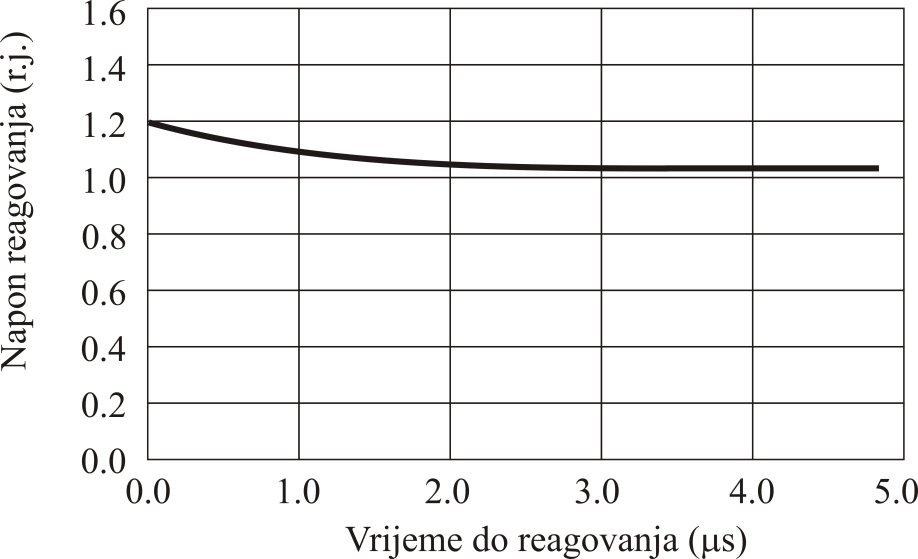 Slika 1. Volt-sekundna karakteristika odvodnika prenaponaU tekstu rada obavezno je potrebno navesti objašnjenje šta je na slici dato (tzv. pozivanje na sliku) na jedan od sljedeća dva načina:„Na slici 1. je dat prikaz objekta…“.ili „Prikaz objekta je dat na slici 1.“„Objekat se izvodi…. (slika 1.)„Pozivanje na sliku u okviru teksta se uvijek navodi prije nego se slika pojavljuje u tekstu.Slike se pozicioniraju odmah nakon poziva na njih, vodeći računa o tehničkim mogućnostima njihovog uklapanja u tekst.TabeleTabele je potrebno postaviti na sredini lista (horizontalno centriranje). Svaka tabela mora biti označena rednim brojem i kratkim opisom iznad tabele, kao što je to dato u primjeru ispod. Redni brojevi tabela su od 1 nadalje kroz čitavi rad bez obzira na poglavlje.Tabela 1. Parametri atmosferskog pražnjenjaU tekstu rada obavezno je potrebno navesti objašnjenje šta je u tabeli dato.Pozivanje na tabelu u okviru teksta se uvijek navodi prije nego se tabela pojavljuje u tekstu.FormuleFormule je potrebno otkucati i ne smiju se skenirati. Font, veličina i stil oznaka u formulama su isti kao u tekstu rada (Times New Roman ili Arial, veličine 12, stil: Normal). Formule se horizontalno centriraju na sredini lista. Svaka formula se numeriše rednim brojem poravnatim na desnoj ivici lista, kao što je dato u primjeru ispod.Redni brojevi formula su od 1 nadalje kroz čitavi rad bez obzira na poglavlje. Nakon svake formule je potrebno navesti šta promjenjive u formuli predstavljaju, uključujući i mjernu jedinicu (ako postoji), osim ako je ranije u radu dato objašnjenje promjenjivih koje se pojavljuju u formuli.                  (1)gdje je:a – parametar čela talasa (µs)b – parametar začelja talasa (µs)Oznake promjenjivih koje se pojavljuju u tekstu rada se pišu zakošeno (italic). Npr. „Struja I je jednaka nuli…“SkraćeniceU tekstu rada,izuzev u naslovu rada, se mogu koristiti skraćenice. Pravilo je da se prije prvog pojavljivanja skraćenice u tekstu navede puni naziv i skraćenica u zagradama. Primjer: „Elektroenergetski sistem (EES) je po definiciji….“Najčešće korišćene skraćenice se mogu dati na posebnoj stranici na početku rada.LiteraturaReference literature se navode na kraju rada u posebnom poglavlju sa rednim brojevima u srednjim zagradama. Prilikom navođenja referenci moraju se upisati odgovarajući podaci, zavisno od tipa referenci prema sljedećim pravilima:Knjige:Prezime i ime (ili incijali imena) autora 1, Prezime i ime (ili incijali imena) autora 2, "Naslov knjige“, Izdavačka kuća, mjesec, godina, grad.Referati sa konferencija:Prezime i ime (ili incijali imena) autora 1, Prezime i ime (ili incijali imena) autora 2, "Naslov referata“, Naziv konferencije, Mjesto održavanja, Država održavanja, mjesec godina., broj strane ili referataReferati iz časopisa:Prezime i ime (ili incijali imena) autora 1, Prezime i ime (ili incijali imena) autora 2, "Naslov referata“, Naziv časopisa, Redni broj časopisa, broj strane ili referataWeb adresa:"Naslov teksta na web stranici", verzija dostupna na http://www.adresa.org, datum pristupa:dd./mm/yyyy godine.PRILOZI Ukoliko seminarski rad sadrži prilog (kod kompjuterskog programa, složena izvođenja koja nijesu navedena u samom radu itd.), isti se navodi u posebnom poglavlju na kraju rada.PRILOG – izgled Uvodnih stranaUNIVERZITET CRNE GOREELEKTROTEHNIČKI FAKULTET U PODGORICI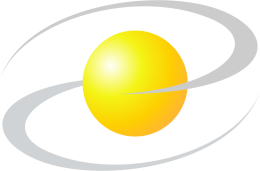 NASLOV SEMINARSKOG RADA- SEMINARSKI RAD -									Prezime i ime studentaBr.indeksa: Podgorica, januar 2018 god.NEPRAVILNO:PRAVILNO:U radu sam opisao podjele na grupe…U radu je opisana podjela na grupe…Dali smo definiciju…Data je definicija…U jednačini smo zamijeniliU jednačini je zamijenjeno…ParametriPrvi udarPrvi udarPrvi udarNaredni udariNaredni udariNaredni udariParametriNivo zaštiteNivo zaštiteNivo zaštiteNivo zaštiteNivo zaštiteNivo zaštiteParametriIIIIII-IVIIIIII-IVI (kA)2001501005037.525h (m)0.930.930.930.9930.9930.993